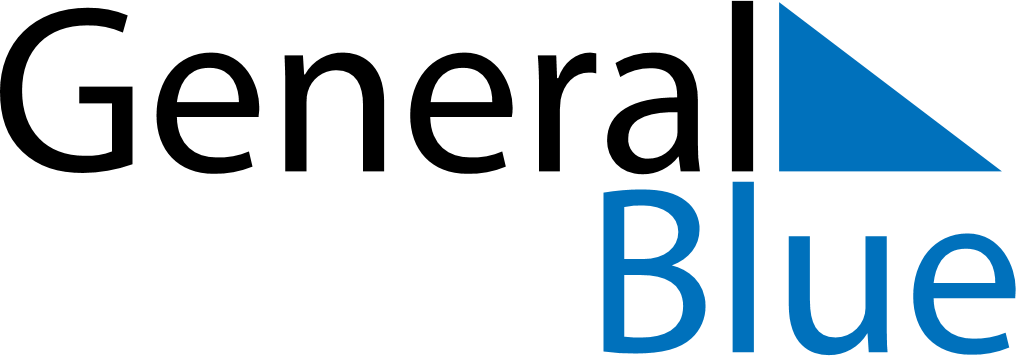 May 2024May 2024May 2024May 2024May 2024May 2024La Ensenada, Los Lagos Region, ChileLa Ensenada, Los Lagos Region, ChileLa Ensenada, Los Lagos Region, ChileLa Ensenada, Los Lagos Region, ChileLa Ensenada, Los Lagos Region, ChileLa Ensenada, Los Lagos Region, ChileSunday Monday Tuesday Wednesday Thursday Friday Saturday 1 2 3 4 Sunrise: 7:37 AM Sunset: 5:57 PM Daylight: 10 hours and 19 minutes. Sunrise: 7:38 AM Sunset: 5:55 PM Daylight: 10 hours and 17 minutes. Sunrise: 7:39 AM Sunset: 5:54 PM Daylight: 10 hours and 15 minutes. Sunrise: 7:40 AM Sunset: 5:53 PM Daylight: 10 hours and 12 minutes. 5 6 7 8 9 10 11 Sunrise: 7:41 AM Sunset: 5:52 PM Daylight: 10 hours and 10 minutes. Sunrise: 7:42 AM Sunset: 5:50 PM Daylight: 10 hours and 8 minutes. Sunrise: 7:43 AM Sunset: 5:49 PM Daylight: 10 hours and 6 minutes. Sunrise: 7:44 AM Sunset: 5:48 PM Daylight: 10 hours and 4 minutes. Sunrise: 7:45 AM Sunset: 5:47 PM Daylight: 10 hours and 1 minute. Sunrise: 7:46 AM Sunset: 5:46 PM Daylight: 9 hours and 59 minutes. Sunrise: 7:47 AM Sunset: 5:45 PM Daylight: 9 hours and 57 minutes. 12 13 14 15 16 17 18 Sunrise: 7:48 AM Sunset: 5:44 PM Daylight: 9 hours and 55 minutes. Sunrise: 7:49 AM Sunset: 5:43 PM Daylight: 9 hours and 53 minutes. Sunrise: 7:50 AM Sunset: 5:42 PM Daylight: 9 hours and 51 minutes. Sunrise: 7:51 AM Sunset: 5:41 PM Daylight: 9 hours and 49 minutes. Sunrise: 7:52 AM Sunset: 5:40 PM Daylight: 9 hours and 48 minutes. Sunrise: 7:53 AM Sunset: 5:39 PM Daylight: 9 hours and 46 minutes. Sunrise: 7:54 AM Sunset: 5:38 PM Daylight: 9 hours and 44 minutes. 19 20 21 22 23 24 25 Sunrise: 7:55 AM Sunset: 5:37 PM Daylight: 9 hours and 42 minutes. Sunrise: 7:56 AM Sunset: 5:37 PM Daylight: 9 hours and 40 minutes. Sunrise: 7:57 AM Sunset: 5:36 PM Daylight: 9 hours and 39 minutes. Sunrise: 7:58 AM Sunset: 5:35 PM Daylight: 9 hours and 37 minutes. Sunrise: 7:58 AM Sunset: 5:34 PM Daylight: 9 hours and 35 minutes. Sunrise: 7:59 AM Sunset: 5:34 PM Daylight: 9 hours and 34 minutes. Sunrise: 8:00 AM Sunset: 5:33 PM Daylight: 9 hours and 32 minutes. 26 27 28 29 30 31 Sunrise: 8:01 AM Sunset: 5:32 PM Daylight: 9 hours and 31 minutes. Sunrise: 8:02 AM Sunset: 5:32 PM Daylight: 9 hours and 30 minutes. Sunrise: 8:03 AM Sunset: 5:31 PM Daylight: 9 hours and 28 minutes. Sunrise: 8:03 AM Sunset: 5:31 PM Daylight: 9 hours and 27 minutes. Sunrise: 8:04 AM Sunset: 5:30 PM Daylight: 9 hours and 26 minutes. Sunrise: 8:05 AM Sunset: 5:30 PM Daylight: 9 hours and 24 minutes. 